UKEMANDAGTIRSDAGONSDAGTORSDAGFREDAG36 02Lekegrupper 03	Lekegrupper Tur gruppe 1 04Lekegrupper Tur gruppe 2 05LekegrupperMøtedag06Fellestur for hele avdelingen3709Lekegrupper10Lekegrupper Tur gruppe 2 11Lekegrupper Tur gruppe 1 12LekegrupperMøtedag13Fellestur for hele avdelingen3816Lekegrupper17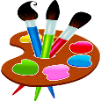 LekegrupperTur gruppe 1 Foreldremøte kl. 19.3018Lekegrupper Tur grupper 2 19Lekegrupper Møtedag 20Fellestur for hele avdelingen 3923Lekegrupper24LekegrupperTur gruppe 225Lekegrupper Tur gruppe 1 26Lekegrupper Møtedag27Fellestur for hele avdelingenHIPP HURRA FOR MIRA 2 ÅR 